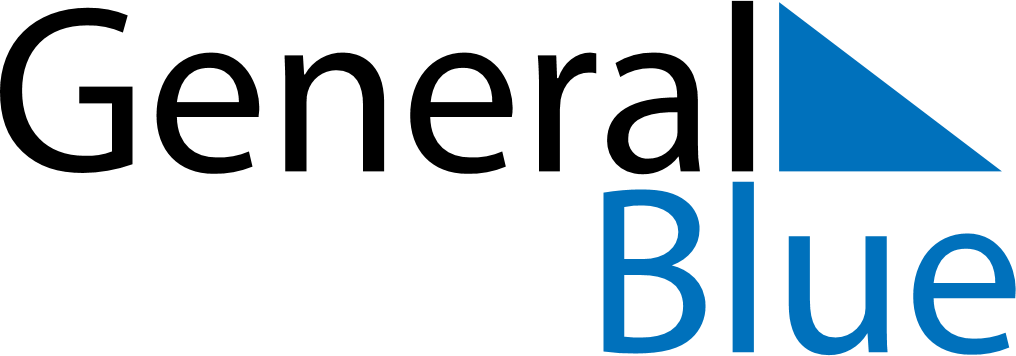 August 2026August 2026August 2026August 2026August 2026August 2026DominicaDominicaDominicaDominicaDominicaDominicaSundayMondayTuesdayWednesdayThursdayFridaySaturday12345678Emancipation Day910111213141516171819202122232425262728293031NOTES